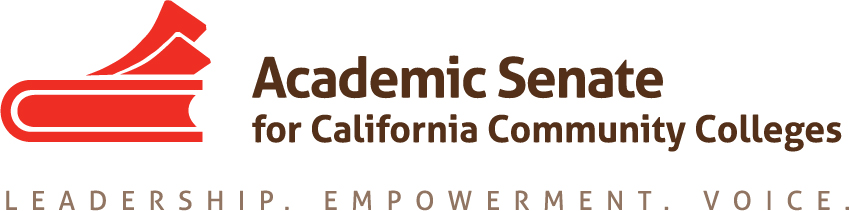 RELATIONS TO LOCAL SENATES COMMITTEEOctober 17, 20175:00 PM – 5:45 PMZoom Teleconference Information
Join from PC, Mac, Linux, iOS or Android: https://zoom.us/j/905414146 Or iPhone one-tap : 
    US: +16468769923,,905414146#  or +16699006833,,905414146# 
Or Telephone： 
    Dial(for higher quality, dial a number based on your current location)： 
        US: +1 646 876 9923  or +1 669 900 6833 
    Meeting ID: 905 414 146 


AGENDACall to Order Note TakerAdoption of the AgendaApproval of Minutes from September 11, 2017Meeting Schedule 2017-2018 Teleconference/Phone meetings – November/December, March, AprilIn-Person meeting(s) – January 17, 2018 – location TBD
Status of Previous Action Items Assigned Tasks Campus Visits Resources - attachmentLeadership Survey- attachment
Fall 2017 Plenary PlanningBreak-out session topic(s):ABC’s of PlenaryFollow up on Leadership InstituteNewbie BreakfastRecruitment Meeting
Announcements and EventsASCCC Executive Committee Meeting, November 1, 2017ASCCC Fall Plenary, November 2-4, 2017ASCCC Executive Committee Meeting, December 1-2, 2017ASCCC Executive Committee Meeting, January 12-13, 2017 Adjournment Status of Previous Action ItemsIn Progress 1. Leadership Survey2. Short Term/Long Term Planning – Campus Visit ResourcesCompleted Draft Rostrum Article related to Spring 2015 Resolution 17.04 “Collegial Consultation with Local Senates on Student Learning Outcomes Policies and Procedures”